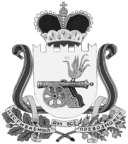 СОВЕТ ДЕПУТАТОВВЯЗЬМА-БРЯНСКОГО СЕЛЬСКОГО ПОСЕЛЕНИЯВЯЗЕМСКОГО РАЙОНА  СМОЛЕНСКОЙ  ОБЛАСТИР Е Ш Е Н И Еот          24.03.2014                                                                                №     5О внесении   изменений   в   Устав Вязьма-Брянского сельского поселения Вяземского района Смоленской области	В целях приведения Устава Вязьма-Брянского сельского поселения Вяземского района Смоленской области (в редакции решений Совета депутатов Вязьма-Брянского  сельского поселения Вяземского района Смоленской области от  28.04.2006 № 6, 19.04.2007 №12, от 24.04.2008 №16, от 19.03.2009 №5, от 15.10.2009 №28, от 13.05.2010 №13, от 25.04.2011 №18, от 15.03.2012 №5, от 04.04.2013 №8) в соответствие с нормами Федерального закона от 6 октября 2003 года № 131-ФЗ «Об общих принципах организации местного самоуправления в Российской Федерации» (с изменениями и дополнениями) Совет депутатов Вязьма-Брянского сельского поселения Вяземского района Смоленской областиРЕШИЛ:	1. Внести в Устав Вязьма-Брянского сельского поселения Вяземского района Смоленской области (в редакции решений Совета депутатов Вязьма-Брянского  сельского поселения Вяземского района Смоленской области от  28.04.2006 № 6, 19.04.2007 №12, от 24.04.2008 №16, от 19.03.2009 №5, от 15.10.2009 №28, от 13.05.2010 №13, от 25.04.2011 №18, от 15.03.2012 №5, от 04.04.2013 №8) следующие изменения:1)  часть 1 статьи 7: а) дополнить пунктом 7.2 следующего содержания:«7.2) создание условий для реализации мер, направленных на укрепление межнационального и межконфессионального согласия, сохранение и развитие языков и культуры народов Российской Федерации, проживающих на территории поселения, социальную и культурную адаптацию мигрантов, профилактику межнациональных межэтнических конфликтов;»;б) пункт 24 после слов «осуществление мероприятий по» дополнить словами «территориальной обороне и»;в) пункт 36 признать утратившим силу;2) в части 3 статьи 22:а) пункт 8 после слов «за землю» дополнить словами «, находящуюся в муниципальной собственности»;б) пункт 9 изложить в следующей редакции:  «9) установление предельных (максимальных и минимальных) размеров земельных участков, предоставляемых гражданам в собственность из находящихся в муниципальной собственности земель для ведения личного подсобного хозяйства и индивидуального жилищного строительства;»в) пункты 13 и 14 признать утратившими силу;3) статью 23 дополнить частью 9 следующего содержания:«9. Депутат должен соблюдать ограничения и запреты и исполнять обязанности, которые установлены Федеральным законом «О противодействии коррупции» и другими федеральными законами.»;4) пункт б) части 1 статьи 25 изложить в следующей редакции:«б) денежная выплата на осуществление полномочий, предоставляемая в порядке, установленном решением Совета депутатов Вязьма-Брянского сельского поселения;»;5) в статье 26:а) в части 10 слова «или иное лицо» заменить словами «или иной депутат»;б) в части 11 слова «или иное лицо» заменить словами «или иной депутат»;6) пункт б) части 1 и пункт 5 части 2 статьи 27 изложить в следующей редакции:«б) денежная выплата на осуществление полномочий, предоставляемая в порядке, установленном решением Совета депутатов Вязьма-Брянского сельского поселения;»;«5) денежная выплата на осуществление полномочий, предоставляемая в порядке, установленном решением Совета депутатов Вязьма-Брянского сельского поселения;»;7) в части 7 статьи 28:  а) дополнить пунктом 27.1 следующего содержания:«27.1) создание условий для реализации мер, направленных на укрепление межнационального и межконфессионального согласия, сохранение и развитие языков и культуры народов Российской Федерации, проживающих на территории поселения, социальную и культурную адаптацию мигрантов, профилактику межнациональных межэтнических конфликтов;»;б) в пункте 43 после слов «осуществление мероприятий по» дополнить словами «территориальной обороне и»;в) пункты 60 – 61 изложить в следующей редакции:«60) утверждение  муниципальных программ;61) установление порядка проведения оценки эффективности реализации муниципальных программ и критериев указанной оценки;»;г) пункт 62 признать утратившим силу;8) пункты 13 и 24 части 7 статьи 28.1 признать утратившими силу;9) часть 10 статьи 34 дополнить абзацем вторым следующего содержания:«Действие муниципального правового акта, не имеющего нормативного характера, незамедлительно приостанавливается принявшим (издавшим) его органом местного самоуправления или должностным лицом местного самоуправления в случае получения соответствующего предписания Уполномоченного при Президенте Российской Федерации по защите прав предпринимателей, выданного в соответствии с законодательством Российской Федерации об уполномоченных по защите прав предпринимателей. Об исполнении полученного предписания исполнительно-распорядительные органы местного самоуправления или должностные лица местного самоуправления обязаны сообщить Уполномоченному при Президенте Российской Федерации по защите прав предпринимателей в трехдневный срок, а представительные органы местного самоуправления - не позднее трех дней со дня принятия ими решения.»;10) статью 43 изложить в следующей редакции:«Статья 43. Закупки для обеспечения муниципальных нужд1. Закупки товаров, работ, услуг для обеспечения муниципальных нужд осуществляются в соответствии с законодательством Российской Федерации о контрактной системе в сфере закупок товаров, работ, услуг для обеспечения государственных и муниципальных нужд.2. Закупки товаров, работ, услуг для обеспечения муниципальных нужд осуществляются за счет средств местного бюджета.»;11) статью 47 изложить в следующей редакции:«1.Муниципальный финансовый контроль осуществляется в целях обеспечения соблюдения бюджетного законодательства Российской Федерации и иных нормативных правовых актов, регулирующих бюджетные правоотношения.2. Муниципальный финансовый контроль подразделяется на внешний и внутренний, предварительный и последующий.3. Внешний муниципальный финансовый контроль в сфере бюджетных правоотношений является контрольной деятельностью Контрольно-ревизионной комиссии (далее – орган внешнего муниципального финансового контроля).Порядок осуществления полномочий органом внешнего муниципального финансового контроля по внешнему муниципальному финансовому контролю  определяется муниципальными правовыми актами Совета депутатов.4. Внутренний муниципальный финансовый контроль в сфере бюджетных правоотношений является контрольной деятельностью органов муниципального финансового контроля, являющихся органами (должностными лицами) местной администрации (далее – органы внутреннего государственного (муниципального) финансового контроля).Порядок осуществления полномочий органами внутреннего муниципального финансового контроля  по внутреннему муниципальному финансовому контролю определяется муниципальными правовыми актами Администрации муниципального образования.5.Предварительный контроль  осуществляется в целях предупреждения и пресечения бюджетных нарушений в процессе исполнения местного бюджета.6. Последующий контроль осуществляется по результатам исполнения местного бюджета в целях установления законности его исполнения, достоверности учета и отчетности.»;12) часть 2 статьи 52.1 дополнить  пунктом 5 следующего содержания:«5) допущение Главой муниципального образования, местной администрацией, иными органами и должностными лицами местного самоуправления муниципального образования и подведомственными организациями массового нарушения государственных гарантий равенства прав и свобод человека и гражданина в зависимости от расы, национальности, языка, отношения к религии и других обстоятельств, ограничения прав и дискриминации по признакам расовой, национальной, языковой или религиозной принадлежности, если это повлекло нарушение межнационального и межконфессионального согласия и способствовало возникновению межнациональных (межэтнических) и межконфессиональных конфликтов.».2. Настоящее решение вступает в силу после дня официального опубликования в  газете «Вяземский вестник» после государственной регистрации в Управлении Министерства юстиции Российской Федерации по Смоленской области, за исключением положений, для которых федеральным законодательством установлен иной порядок вступления в силу.Глава     муниципального     образованияВязьма-Брянского  сельского  поселенияВяземского  района Смоленской области                  Н.А. Карабановский